West Virginia Board of Examiners forSpeech-Language Pathology and AudiologyBoard MembersErin Leigh-Ann Browning, M.A., CCC-SLP, PresidentVickie Pullins, M.A., CCC-SLP, SecretaryDr. Michael J. Zagarella, Au.D., CCC-ADr. Vernon N. Mullins, Au.D, CCC-AJoe E. Richards, M.A., Citizen MemberBOARD MEETING AGENDAAugust 28, 2018 @ 5:00 PMBoard Office via Video Conference99 Edmiston WaySuite 214Buckhannon, WV  26201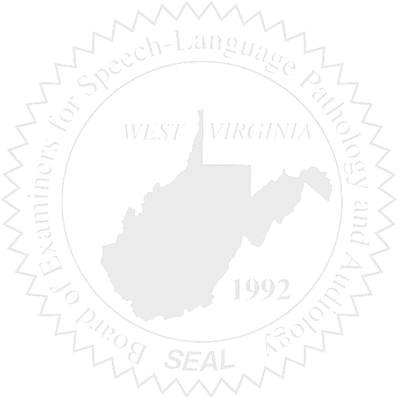 Call to OrderCE Broker Demo via ZoomApproval of Minutes – July 10, 2018 meetingFinancial ReportCOMPLAINTSCase #52 – Update/PattyCase #53 – Update/Keith FisherOLD BUSINESSNEW BUSINESSNCSB Conference – SponsorshipAnnual Board Training – Nov. 27th – CharlestonSchool SLPs Licensing Stats